О тарифах на ритуальные услуги,предоставляемые согласно гарантированному перечню услуг по погребению на период с 1 февраля 2020 года по 31 января 2021 года на территории Моргаушского района Чувашской Республики В соответствии  с Федеральным законом от 12 января 1996 года № 8-ФЗ «О погребении и похоронном деле» и Постановлением Правительства РФ от 17.05.2017 № 576 «О внесении изменений в некоторые акты Правительства Российской Федерации в части порядка индексации выплат, пособий и компенсаций и признании утратившим силу постановления Правительства Российской Федерации от 12 октября 2010г. № 813» администрация Моргаушского района постановляет: 1. Утвердить прилагаемые тарифы на ритуальные услуги, предоставляемые согласно гарантированному перечню услуг по погребению на период с 1 февраля 2020 года по 31 января 2021 года.2. Контроль за выполнением настоящего постановления возложить на первого заместителя главы администрации района – начальника отдела капитального строительства и развития общественной инфраструктуры администрации Моргаушского района Чувашской Республики Матросова А.Н. 3. Настоящее постановление вступает в силу с 01 февраля 2020 года.Глава администрацииМоргаушского района                                                                                Р.Н.ТимофеевИсп. Ораина К.А.тел.62339Утверждены постановлением администрацииМоргаушского районаот «30» 01.2020 г. № _87ТАРИФЫНА РИТУАЛЬНЫЕ УСЛУГИ, ПРЕДОСТАВЛЯЕМЫЕСОГЛАСНО ГАРАНТИРОВАННОМУ ПЕРЕЧНЮ УСЛУГ ПО ПОГРЕБЕНИЮНА ПЕРИОД С 1 ФЕВРАЛЯ 2020 ГОДА ПО 31 ЯНВАРЯ 2021 ГОДА.  Республики                 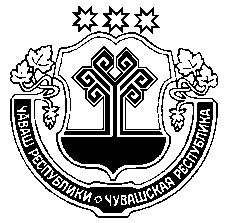    Муркаш районĕн 	             администрацийě                         ХУШУ                            30.01.2020 ç. № 87Муркаш ялě                                                       Чувашская Республика Администрация Моргаушского районаПОСТАНОВЛЕНИЕ      ___30.01.2020г.  № 87        с. Моргауши№ п/пНаименование услугТарифы, руб. и коп.1.Оформление документов, необходимых для погребения	293,572.Предоставление и доставка гроба и других предметов, необходимых для погребения3208,473.Перевозка тела (останков) умершего на кладбище (в  крематорий), 1582,044.Погребение  (кремация с последующей выдачей урны с прахом)1040,78Стоимость ритуальных услуг, всего6124, 86